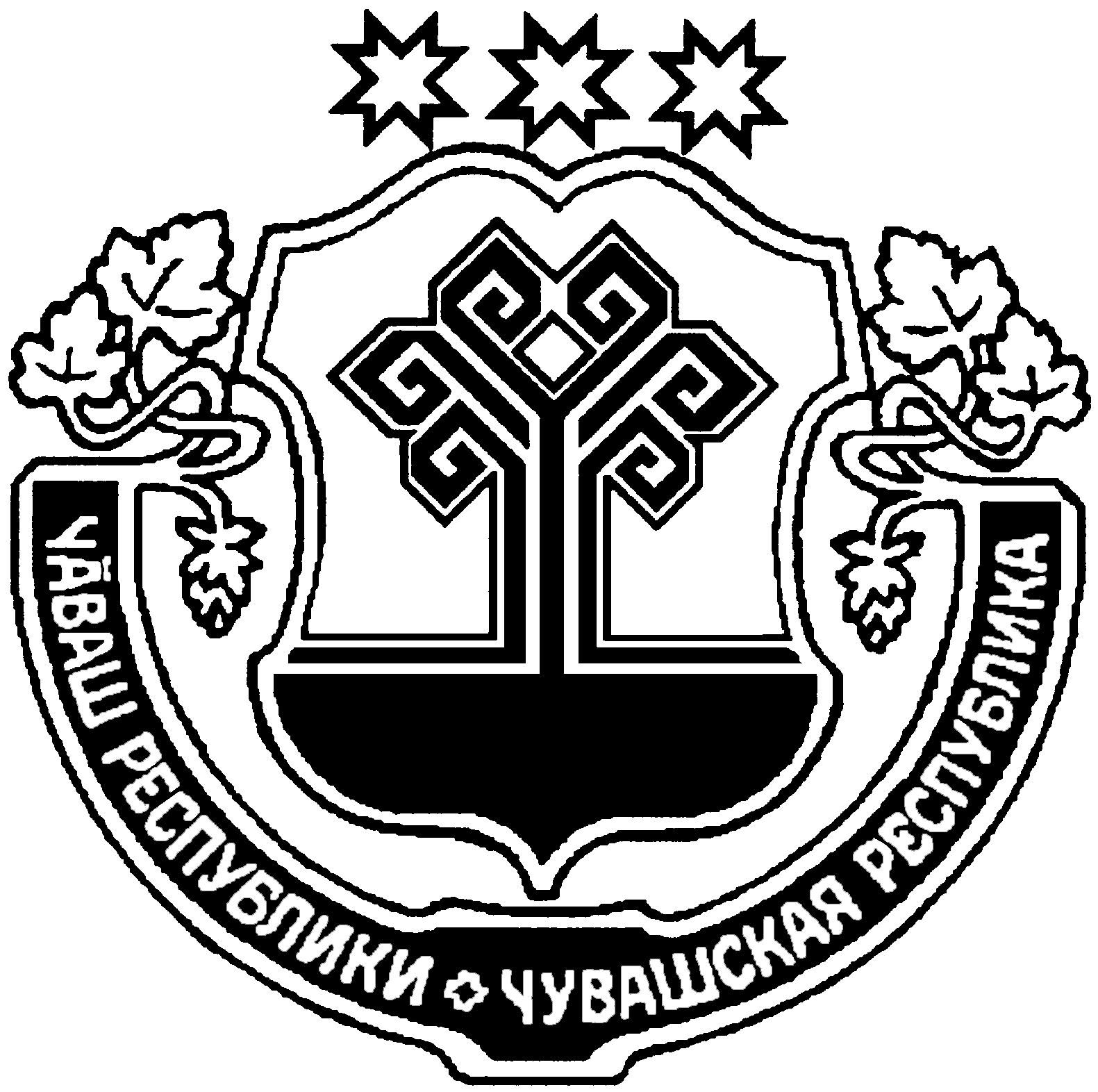 О создании мобильной службы экстренного реагирования в случае выявления несовершеннолетних, находящихся в социально опасном положении.            В целях реализации Федерального закона от 24.06.1999 № 120-ФЗ «Об основах профилактики безнадзорности и правонарушений несовершеннолетних»,  ст.5 Закона Чувашской Республики от 29.12.2005г. №68 «О комиссиях по делам несовершеннолетних и защите их прав в Чувашской Республике» администрация Ибресинского района   п о с т а н о в л я е т:           1.Утвердить  положение о межведомственной мобильной группе экстренного реагирования в  случаях выявления несовершеннолетних, находящихся в социально опасном положении (Приложение1).           2.Утвердить состав  мобильной группы  экстренного реагирования в случаях выявления несовершеннолетних, находящихся в социально-опасном положении (Приложение 2)           3.Признать утратившим силу постановление администрации Ибресинского района от 25.03.2014г. №206 «О создании мобильной службы экстренного реагирования в случае выявления несовершеннолетних, находящихся в социально опасном положении».           4.Настоящее постановление вступает в силу после официального опубликования.Глава администрации        Ибресинского района                                                                С.В.Горбунов                                    Исп.Богомолова И.К.2-12-29Приложение1к постановлению администрацииИбресинского района от 12.10.2018г.  №  551Положениео межведомственной мобильной  группе экстренного реагирования в случаях выявления несовершеннолетних, находящихся в социально опасном положении                                                1. Общие положения     1.1. Положение о межведомственной мобильной группе экстренного реагирования в случаях выявления несовершеннолетних, находящихся в социально опасном положении (далее мобильная группа)
устанавливает порядок работы мобильной группы на территории Ибресинского района.      1.2. Положение разработано в целях реализации Федерального закона от 24.06.1999 № 120-ФЗ «Об основах профилактики безнадзорности и правонарушений несовершеннолетних»,  ст.5 Закона Чувашской Республики от 23.12.2005г. №68 «О комиссиях по делам несовершеннолетних и защите их прав в Чувашской Республике».      1.3. Мобильная группа действует на непостоянной основе и создается для проведения мероприятий по предупреждению безнадзорности и правонарушений несовершеннолетних.      1.4. Межведомственная мобильная группа осуществляет свою работу в случаях выявления несовершеннолетних, находящихся в социально - опасном положении.      1.5. Информация о результатах работы мобильной группы сообщается председателю комиссии по делам несовершеннолетних и защите их прав на следующий день после проведения мероприятия.      1.6. Транспортное обеспечение для работы мобильной группы – автотранспорт администрации Ибресинского района, ОМВД по Ибресинскому району, БУ «Ибресинский ЦСОН» Минтруда Чувашии.                                     2. Функции мобильной группы    2.1.	Мобильная группа осуществляет:     - выявление беспризорных и безнадзорных, несовершеннолетних и семей с несовершеннолетними, находящихся в социально опасном положении; - отработку мест возможной концентрации групп несовершеннолетних антиобщественной направленности и мест, потенциально являющихся местами совершения преступлений;    - контроль занятости несовершеннолетних, состоящих на профилактическом  учете в комиссии по делам несовершеннолетних и защите их прав при администрации Ибресинского района, в  подразделении по делам несовершеннолетних ОМВД  РФ по Ибресинскому району,  в отделе образования администрации Ибресинского района;- проверку исполнения Федерального закона от 21.12.1996г № 159-ФЗ (ред. от 25.11.2013г) «О дополнительных гарантиях по социальной поддержке детей-сирот и детей, оставшихся без попечения родителей» по соблюдению условий воспитания, обучения и содержания детей-сирот и детей, оставшихся без попечения родителей, в детских домах;- проверку условий содержания и воспитания несовершеннолетних в летних загородных лагерях.        2.2. Мобильная группа принимает рекомендательные решения по результатам совместных проверок семей с несовершеннолетними, находящихся в социально опасном положении, и несовершеннолетних, состоящих на учете, в пределах своих полномочий согласно действующему законодательству и направляет председателю комиссии по делам несовершеннолетних и защите их прав  при администрации Ибресинского района.                                3. Права мобильной группы             Межведомственная мобильная группа имеет право:           - разрабатывать и согласовывать планы совместных мероприятий;           - принимать рекомендательные решения по результатам совместных проверок   семей и несовершеннолетних, состоящих на учете в пределах своих полномочий;           - пользоваться в установленном законодательством  Чувашской Республики порядке государственными информационными ресурсами, информационными системами Чувашской Республики;             - осуществлять иные полномочия, установленные законодательством Российской Федерации и законодательством Чувашской Республики.Приложение 2к постановлению администрации Ибресинского района№   551    от  12.10. 2018г.                                                   Состав межведомственной мобильной группы  экстренного реагирования в случаях                                                        выявления несовершеннолетних, находящихся в социально опасном положении   Шкодских И.Н. – главный специалист-эксперт юридического сектора администрации Ибресинского района, ответственный секретарь комиссии по делам несовершеннолетних и защите их прав при администрации Ибресинского района;   Богомолова И.К. – главный специалист – эксперт юридического сектора администрации Ибресинского района;   Демидова Л.А. – главный специалист-эксперт отдела образования, выполняющий функции органа опеки и попечительства,  администрации Ибресинского района;  Никифорова Ф.В. – общественный помощник по Ибресинскому району уполномоченного по правам ребенка в Чувашской Республике;  Карасева Л.И. –  главный специалист-эксперт отдела образования, выполняющий функции органа опеки и попечительства,  администрации Ибресинского района   Наумушкина Е.А. – инспектор ПДН отдела УПП и ПДН ОМВД РФ по Ибресинскому району;    Разномазова Л.Н. – заведующий отделением социальной помощи семье и детям БУ «Ибресинский ЦСОН» Минтруда Чувашии;    Трофимова С.Г. - руководитель-методист Центра методического и психолого-педагогического сопровождения отдела образования администрации Ибресинского района;    Алексеева И.В. - педагог-психолог, куратор Ибресинского района КОУ «Порецкий детский дом И.Н. Ульянова» Минобразования Чувашии.ЧĂВАШ РЕСПУБЛИКИЧУВАШСКАЯ РЕСПУБЛИКАЙĚПРЕÇ РАЙОНĚН АДМИНИСТРАЦИЙĚЙЫШĂНУ12.10.2018г.               № 551Йěпреç поселокěАДМИНИСТРАЦИЯ ИБРЕСИНСКОГО РАЙОНА ПОСТАНОВЛЕНИЕ12.10.2018г.            № 551поселок Ибреси